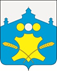 АдминистрацияБольшемурашкинского муниципального районаНижегородской областиПОСТАНОВЛЕНИЕ 25.07.2017г.                                                                     № 355О внесении изменений в муниципальную  программу «Развитие малого и среднего предпринимательства в Большемурашкинском муниципальном районе Нижегородской области», утвержденную постановлением администрации Большемурашкинского района от 24.09.2015 года № 466            Администрация       Большемурашкинского       муниципального        района п о с т а н о в л я е т:            1. Внести изменения в Перечень мероприятий муниципальной программы «Развитие малого и среднего предпринимательства в Большемурашкинском муниципальном районе Нижегородской области» на 2016-2018 годы (Таблица 2), утвержденной постановлением администрации Большемурашкинского района Нижегородской области  от  24.09.2015 г.  № 466 (с изменениями от 25.02.2016 г. № 102, от 19.072016 г. № 368, от 09.02.2017 г. № 63),  изложив его  в  новой редакции согласно приложению.             2.Контроль за реализацией мероприятий Программы возложить на  комитет по управлению экономикой администрации Большемурашкинского муниципального района.Глава администрации района                                                                     Н.А.Беляков                                                                                                                                                                                                                   Утверждена                                                                                                  постановлением администрации                                                                                                  Большемурашкинского                                                                                                   муниципального района                                                                                                   от   25.07.2017г.    № 355                                                                                                                                                                                                                                Таблица 2Перечень мероприятий муниципальной программыЦель, задачи, направления деятельности,
Наименование 
мероприятия  Программы(Подпрограммы)Катего-рия  рас ходов    
Срок      
исполнения (годы реали-зации)Объем   финан-сирования – всего, в т.ч. по бюджетам  (тыс. руб.)В том числе по годамВ том числе по годамВ том числе по годамВ том числе по годамИсполнители, ответст-венные за реализацию мероприятия  Ожидаемые   
результаты  
(целевые индикаторы) Цель, задачи, направления деятельности,
Наименование 
мероприятия  Программы(Подпрограммы)Катего-рия  рас ходов    
Срок      
исполнения (годы реали-зации)Объем   финан-сирования – всего, в т.ч. по бюджетам  (тыс. руб.)2016г.2017г.2018 г.ВсегоИсполнители, ответст-венные за реализацию мероприятия  Ожидаемые   
результаты  
(целевые индикаторы) Цель Программы:Создание и обеспечение благоприятных условий  для развития малого и среднего предпринимательства в качестве одного из источников формирования районного бюджета, создания новых рабочих мест, развития секторов экономики района Цель Программы:Создание и обеспечение благоприятных условий  для развития малого и среднего предпринимательства в качестве одного из источников формирования районного бюджета, создания новых рабочих мест, развития секторов экономики района Цель Программы:Создание и обеспечение благоприятных условий  для развития малого и среднего предпринимательства в качестве одного из источников формирования районного бюджета, создания новых рабочих мест, развития секторов экономики района Цель Программы:Создание и обеспечение благоприятных условий  для развития малого и среднего предпринимательства в качестве одного из источников формирования районного бюджета, создания новых рабочих мест, развития секторов экономики района Цель Программы:Создание и обеспечение благоприятных условий  для развития малого и среднего предпринимательства в качестве одного из источников формирования районного бюджета, создания новых рабочих мест, развития секторов экономики района Цель Программы:Создание и обеспечение благоприятных условий  для развития малого и среднего предпринимательства в качестве одного из источников формирования районного бюджета, создания новых рабочих мест, развития секторов экономики района Цель Программы:Создание и обеспечение благоприятных условий  для развития малого и среднего предпринимательства в качестве одного из источников формирования районного бюджета, создания новых рабочих мест, развития секторов экономики района Цель Программы:Создание и обеспечение благоприятных условий  для развития малого и среднего предпринимательства в качестве одного из источников формирования районного бюджета, создания новых рабочих мест, развития секторов экономики района Цель Программы:Создание и обеспечение благоприятных условий  для развития малого и среднего предпринимательства в качестве одного из источников формирования районного бюджета, создания новых рабочих мест, развития секторов экономики района Цель Программы:Создание и обеспечение благоприятных условий  для развития малого и среднего предпринимательства в качестве одного из источников формирования районного бюджета, создания новых рабочих мест, развития секторов экономики района Задача 1. Устранение излишних административных барьеров на пути развития предпринимательства- местный- областной- федеральн.- внебюдж.ф.-прочие ист.00001.1.Осуществление мониторинга проблем и препятствий, сдерживающих развитие малого предпринимательства- местный- областной- федеральн.- внебюдж.ф.-прочие ист.0000Комитет по управлению экономикой  (КУЭ) администрации района Устранение излишних административных барьеров, препятствующих развитию предпринимательства1.2. Разработка проектов муни- ципальных нормативно-право-вых актов, направленных на совершенствование нормативно-правовой основы в сфере предпринимательства- местный- областной- федеральн.- внебюдж.ф.-прочие ист.0000КУЭ  администрации Большемурашкинского муниципального районаУстранение излишних административных барье-ров, препятствующих раз-витию предпринимательст-ва;  обеспечение благопри-ятных условий для развития малого бизнесаЗадача 2.   Повышение эффективности деятельности организаций инфраструктуры поддержки субъектов МСП в районе - местный- областной- федеральн.- внебюдж.ф.-прочие ист.224,0224,0270,0718,02.1.Субсидирование  АНО «Центр развития Большемураш-кинского района»,   содействие в совершенствовании его деятельности2.1а. Субсидирование АНО «Центр развития бизнеса Большему-рашкинского района»  на финансовое обеспечение затрат, связанных с оказанием услуг субъектам малого и среднего бизнеса- местный- областной- федеральн.- внебюдж.ф.-прочие ист.- местный- областной- федеральн.- внебюдж.ф.-прочие ист.224,060,0164,0270,0284,0434,0КУЭ  администрации Большемурашкинского муниципального районаПовышение эффективнос-ти деятельности организа-ций инфраструктуры под-держки субъектов МСП; обеспечение благоприят-ных условий для  развития предпринимательства2.2. Организация и оказание микрофинансовых услуг субъектам МСП и организациям инфраструктуры поддержки малого предпринимательства - местный- областной- федеральн.- внебюдж.ф.-прочие ист.0000АНО «Бизнес-центр»,  КУЭ  администрации Большемурашкинского муниципального районаПовышение эффективнос-ти деятельности организа-ций инфраструктуры под-держки субъектов МСП; обеспечение благоприят-ных условий для развития малого бизнеса2.3. Оказание  субъектам МСП консультационных, бухгалтер-ских и других видов деловых услуг - местный- областной- федеральн.- внебюдж.ф.-прочие ист.0000АНО «Бизнес-центр»  Повышение эффективнос-ти деятельности организа-ций инфраструктуры под-держки субъектов МСП; обеспечение благоприят-ных условий для развития малого бизнеса2.4. Мониторинг и оценка дея- тельности организаций инфраструктуры поддержки субъектов МСП- местный- областной- федеральн.- внебюдж.ф.-прочие ист.0000КУЭ  администрации Большемурашкинского муниципального районаПовышение эффективнос-ти деятельности организа-ций инфраструктуры под-держки субъектов МСП;Задача 3. Оптимизация систе-мы муниципальной поддерж-ки субъектов МСП; обеспече-ние их  доступа к финансово-кредитным ресурсам- местный- областной- федеральн.- внебюдж.ф.-прочие ист.00003.1. Обеспечение на конкурсной основе участия субъектов малого предпринимательства в выполнении муниципальных заказов- местный- областной- федеральн.- внебюдж.ф.-прочие ист.0000КУЭ  администрации Большемурашкинского муниципального районаПоддержка субъектов малого бизнеса;Повышение конкуренто-способности субъектов МСП3.2. Представление имущества (нежилых помещений), находя-щихся в муниципальной собст-венности района, субъектам малого бизнеса, организациям инфраструктуры поддержки предпринимательства- местный- областной- федеральн.- внебюдж.ф.-прочие ист.0000КУЭ  администрации Большемурашкинского муниципального районаобеспечение благоприят-ных условий для развития малого бизнеса3.3. Предоставление субсидий на оказание муниципальной поддержки в виде грантов начинающим субъектам малого предпринимательства на создание собственного дела- местный- областной- федеральн.- внебюдж.ф.-прочие ист.0000КУЭ  администрации Большемурашкинского муниципального районаПоддержка субъектов малого бизнеса;обеспечение благоприят-ных условий для их развития 3.4. Субсидирование части затрат субъектам МСП на уплату процентов по кредитам, привлеченным в российских кредитных организациях- местный- областной- федеральн.- внебюдж.ф.-прочие ист.0000КУЭ  администрации Большемурашкинского муниципального районаПоддержка субъектов малого бизнеса; обеспечение благоприят-ных условий для их развития 3.5. Ведение реестра субъектов малого предпринимательства-получателей поддержки- местный- областной- федеральн.- внебюдж.ф.-прочие ист.0000КУЭ  администрации Большемурашкинского муниципального районаСтимулирование экономи-ческой активности субъектов МСП; обеспечение  информаци-онной поддержкиЗадача 4. Обеспечение инфор-мационной и консультацион-ной поддержки субъектов ма-лого бизнеса,  развитие  взаи-модействия субъектов малого предпринимательства, орга-нов МСУ и  общественности- местный- областной- федеральн.- внебюдж.ф.-прочие ист.004,04,04.1.Информирование через районную газету «Знамя» и  официальный сайт районной администрации  о состоянии сферы  предпринимательства, государственной и муниципаль-ной поддержке субъектов МСП- местный- областной- федеральн.- внебюдж.ф.-прочие ист.0000КУЭ  администрации Большемурашкинского муниципального района,Редакция районной газеты «Знамя»Обеспечение  информаци-онной и консультационной поддержки субъектов МСП;Стимулирование экономи-ческой активности субъектов МСП4.2.Содействие в проведении статистических обследований субъектов малого предприни-мательства (по видам экономи-ческой деятельности) с целью формирования объективной информации о состоянии малого предпринимательства района и выработки механизмов более эффективной поддержки- местный- областной- федеральн.- внебюдж.ф.-прочие ист.0000КУЭ  администрации Большемурашкинского муниципального районаОбеспечение  информаци-онной поддержки субъектов малого предпринимательства;4.3. Обеспечение деятельности Совета по развитию предпринимательства;  Содействие в создании  и функ-ционировании общественных организаций по развитию предпринимательства    - местный- областной- федеральн.- внебюдж.ф.-прочие ист.0000КУЭ  администрации Большемурашкинского муниципального района развитие  взаимодействия субъектов малого предпринимательства, органов МСУ и  общественности4.4. Организация и проведение информационно-обучающих семинаров (круглых столов) по вопросам, касающимся развития малого предпринимательства- местный- областной- федеральн.- внебюдж.ф.-прочие ист.004,04,0КУЭ  администрации Большемурашкинского муниципального района;структурные подразделения администрации, АНО «Бизнес-центр»Обеспечение  информаци-онной и консультационной поддержки субъектов МСП;Развитие взаимодействия субъектов малого предпринимательства, органов МСУ и общественности;4.5. Осуществление мониторин-га показателей  деятельности предприятий в сфере малого предпринимательства, в т.ч. торгующих организаций,  оценка их деятельности- местный- областной- федеральн.- внебюдж.ф.-прочие ист.0000КУЭ  администрации Большемурашкинского муниципального районаРазвитие взаимодействия субъектов МСП, органов МСУ и общественности;создание положительного имиджа сферы субъектов предпринимательстваЗадача 5.  Содействие форми-рованию положительного имиджа сферы малого и сред-него предпринимательства- местный- областной- федеральн.- внебюдж.ф.-прочие ист.16,016,024,056,05.1. Организация участия в ежегодных областных конкурсах «Предприниматель года», «Женшина-лидер» и др.- местный- областной- федеральн.- внебюдж.ф.-прочие ист.008,08,0КУЭ  администрации Большемурашкинского муниципального районаСоздание положительного имиджа сферы малого предпринимательства5.2. Проведение районных конкурсов «Предприниматель года» и др.- местный- областной- федеральн.- внебюдж.ф.-прочие ист.16,016,016,048,0КУЭ  администрации Большемурашкинского муниципального районаСоздание положительного имиджа сферы малого предпринимательства5.3. Обеспечение участия субъектов малого бизнеса в областных и межрайонных ярмарках, выставках, программе «Покупай нижегородское»  и т.п.,  с целью продвижения продукции местных товаропроизводителей- местный- областной- федеральн.- внебюдж.ф.-прочие ист.0000КУЭ  администрации Большемурашкинского муниципального районаСоздание положительного имиджа субъектов МСП;продвижение продукции субъектов МСП на межрегиональный рынокВсего:       по Программе (Подпрограмме)Всего:       по Программе (Подпрограмме)Всего:       по Программе (Подпрограмме)Всего:       по Программе (Подпрограмме)240,0240,0298,0778,0